OA 03 Registrar y comunicar información sobre elementos que forman parte de su identidad personal, para reconocer sus características individuales.Completa el siguiente árbol genealógico, para identificar tu ascendencia. La que está formada tus padres, abuelos, etc., 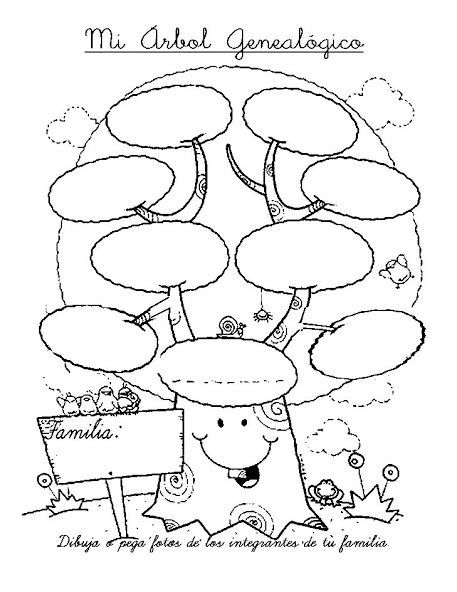 